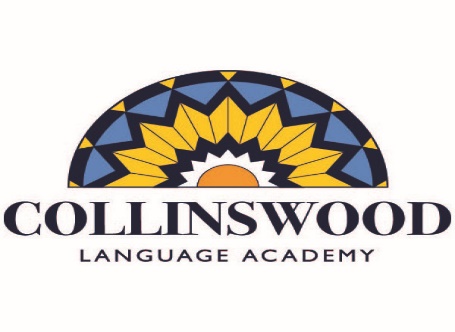 2018-2019Eighth Grade Supply List Apply for and obtain a Public Library card.We appreciate your support!QuantityRequired Materials1 package of 100Graph paper for Math2Graph paper notebooks for Math1Pencil pouch (Student’s personal use.)1Pencil sharpener (Student’s personal use.)2Erasers (Student’s personal use.)1 small packageBlue or black pens for homeroom2 boxes of 12Colored pencils for Science48Pencils for homeroom112 inch ruler with cm/in for Math1Protractor for Math1Compass for Geometry1 (any color)Folder for Social Studies1 packageMarkers (Student’s personal use.)1 package of 50Loose leaf notebook paper for Language Arts1 package of 50Loose-leaf notebook paper (Student’s personal use.)11 subject notebook for Spanish35 subject notebook for each - Language Arts, Health, and Science1Tri-fold Science Fair board (will need in January)Highly Appreciated Items2 boxesTissues for homeroom 1Ear buds (Student’s personal use.)Lysol or Clorox wipesScissorsMini stapler and staplesThumb drive